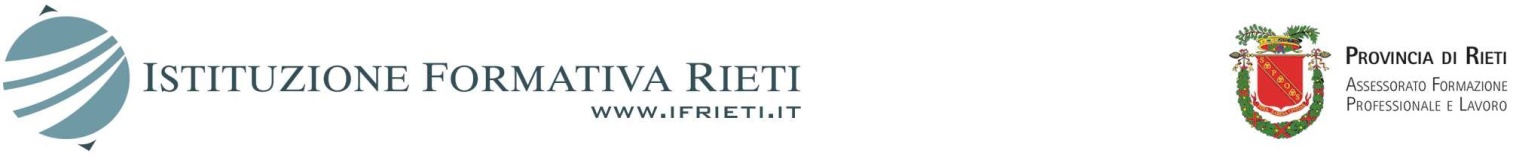 Loc. Collebaccaro di Contigliano (Ri) (tel. 0746 706232 - fax 0746 706232)E-mail: parcodellamusica@ifrieti.it	Web: www.parcodellamusica.comOGGETTO: Domanda di Iscrizione Anno Formativo 201.…/201….Corsi musicali di base preparatori ai percorsi accademici dei conservatoriAl Direttore dell’Istituzione Formativa RietiVia dell’Elettronica Snc02100- Rietichiede l’iscrizione al …….………………… anno del corso di........................................……….. che si svolgerà presso il Parco della Musica di Villa Battistini.Dichiara di frequentare nell’Anno 201…/201… la seguente scuola:(Istituto ………………………………….……………………………………….. anno ....……………… Via/P.zza ……………………………………………………………………………………………………)Dichiara di aver preso visione e di accettare ogni articolo del regolamento dei corsi musicali di base (pre accademici) A.A. 20…/20...Per  perfezionare  e  convalidare  l’iscrizione,  il  sottoscritto  verserà  sul  c/c  intestato  a  ISTITUZIONE FORMATIVA della Provincia di Rieti, i seguenti contributi con la tempistica indicata:-	€ 350,00 entro e non oltre il 15/11/2018;-	€ 400,00 entro e non oltre il 30/01/2019;-	€ 400,00 entro e non oltre il 30/03/2019;-	€ 200,00 entro e non oltre il 15/06/2019.N.B.Data…………………………	.……………………………………………………..   ( firma dell’allievo)………………………………………………………… (per i minori firma del genitore o di chi ne fa le veci)Gli studenti hanno l’obbligo della frequenza anche delle relative ed eventuali materie complementari.Gli alunni che, senza legittima giustificazione, risultino aver effettuato più di 15 assenze dalle lezioni durante l’Anno Formativo, con riferimento a tutti gli insegnamenti, sono radiati dai registri di iscrizione, senza rimborso delle tasse e dei contributi versati.-	Il Sottoscritto dichiara di aver preso visione e di accettare quanto sopra indicato.Data…………………………..	…………………………………………………… (firma dell’allievo)…………………………………………………… (per minori firma del genitore o di chi ne fa le veci)Autorizza l’Istituzione Formativa Rieti a comunicare i propri dati personali ad enti e/o associazioni che ne facciano richiesta finalizzata a proposte di lavoro  e/o allo svolgimento di attività,  concorsi,  audizioni,  etc.… nel  settore musicale.  (D. Lgs 30 giugno 2003 n. 196).O	SI	O	NOFirmaAutorizza l’Istituzione Formativa Rieti alla trasmissione dei dati personali anche a case editrici che trattino opere inerenti la musica (opere musicali, spartiti, libretti etc...) (D. Lgs. 30 giugno 2003 n. 196)O	SI	O	NOFirmaLIVELLOANNOCONTRIBUTO ANNUO11€ 1.35012€ 1.35013€ 1.35024€ 1.35025€ 1.35036€ 1.35037€ 1.350